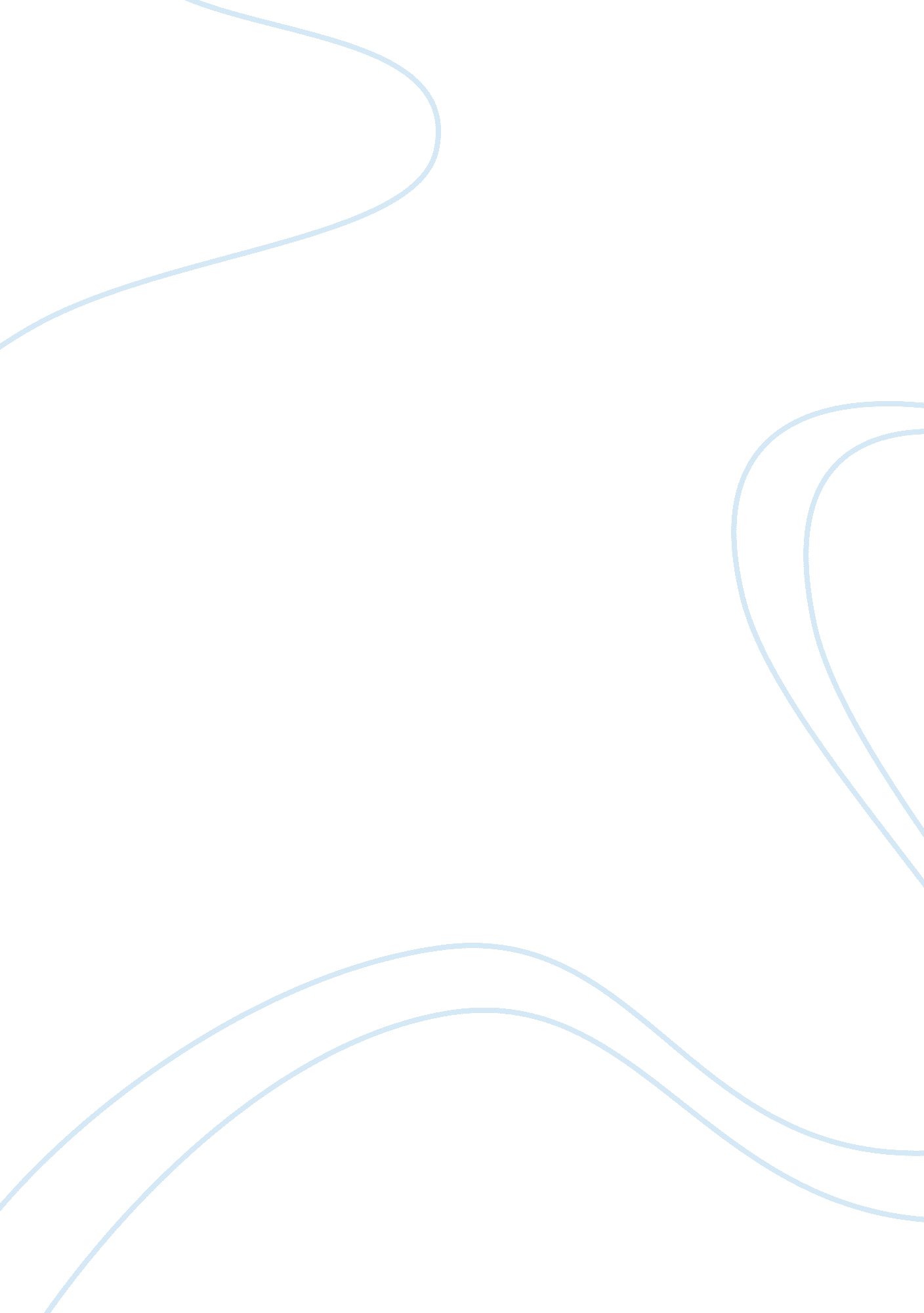 Critically examine the different sources of finance available to businessesFinance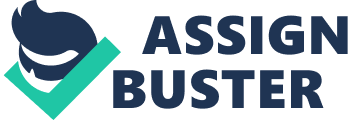 MANAGING FINANCIAL RESOURCES AND DECISIONS TERMPAPER1 Executive Summary The information which was used to explicate the theoretical model was put together utilizing bothprimary and secondaryinformation. Information was gathered from the cyberspace ; the literatures and transferred prior cognition that was garnered from an in-class treatment as a beginning of informations. The confer withing company enables companies to come in new market, addition grosss and better operational public presentations, analyzes the current concern operation and determines ways that the company can run smoother. Powell’sfinanceservice which is the private company is a taking maker that provides concerns with fiscal aid and has been in being since May 2003. The finance section of a concern is one the most of import sections in the concern as it is in this country where all themoneyis managed. The fiscal resources in a concern are what will travel the concern from one phase to another. The fiscal facet of a occupation is really of import as no programs of the organisation can be carried out without the fiscal section being called for. The finish of any finance map is to accomplish three benefits: concern support service, lower costs and effectual command of the surrounding” . ( Griffin, n. d. ) . Making determinations in a concern semen with tactical thought. As these determinations can either do or interrupt the company. “ Decision devising is an indispensable leading accomplishment If you can larn how do timely, well- debated determinations, so you can take your squad to well-deserved success” . ( Mind Tools, n. d. ) . Other organisations describe determination devising as the cognitive procedure ensuing in the choice of a belief or a class of action among several alternate possibilities. So this merely goes to demo the relevancy of good determination devising because what every determination doing procedure produces a concluding pick that may non motivate action. So with the fiscal direction and the determination doing a company can seek to travel from strength to strength. Rationale The intent of this research is to demo the importance of the different beginnings of finance available to concerns. Finance is a really of import factor of any concern ; finance is needed in every concern in order to better. There are many beginnings through which a company can have its finance in order to increase its capital. Background Private Spouses Powell’s fiscal service is a taking maker that provides concerns with fiscal aid and has been in being since May 2003, this concern has grown to be one among the taking fiscal companies in Jamaica with both internal every bit good as external stakeholders. It is located in the centre of Half Way Tree and looking frontward to the international market. One of its stakeholders is a Willis Consultant Company who helps in helping the policy 's company’s public presentation, possible and assesses its communicating, cognition, information, interaction and needs as this is a major failing of the company. This fiscal company is responsible for the direction of the organisation 's hard currency flow and guaranting at that place plenty financess available to run into the twenty-four hours to twenty-four hours payments, this country besides encompasses recognition and collects policies for the company’s clients, to guarantee the organisation is paid on clip and is a payment policy for the company’s provider. As a Small Business Enterprise it is hard to vie with our rivals so we had to engage a Business Consulting Firm to make solutions to our jobs, acquire the merchandise on the market and to hike the sale of it so it can be recognized worldwide. VISION STATEMENT Powel’s fiscal service is the Prime Minister centre that offers quality services to its clients. . MISION STATEMENT Powel’s Financial with the accent on good client service and good trained employees Powel’s Financial will efficaciously put to death responsibilities WILLIS CONSULTING COMPANY The Willis adviser company is owned and o3perated by Ghenya Johnson and was established in the twelvemonth May 1985. Our good trained employees include: Secretary, Accountants, Selling Directors, Human Resource Managers, Managers, General Managers, Chief Executive Officers ( CEO ) , and the Consultants. We are located in three locations Mandeville, Santa Cruz and our caput office in Kingston. This confer withing house provides professional advice for a fee. This steadfast employsprofessionalismwith the specialised expertness to assist authoritiess and organisations across all industries and concern maps create value for their clients and stakeholders in all countries and phases of concern, we specialize largely in helping clients with pull offing information, communicating, cognition, information, interaction and needs ; it lends valuable expertness and provides advice and counsel in many ways. This company enables companies to come in new market, addition grosss and better operational public presentations, analyzes the current concern operation and determines ways that the company can run smoother. Our aim apart from doing a net income is to go on developing our clients concern in footings of communicating cognition and seting together information, making solutions to assorted bugs in the concern biosphere, our figure one end is to help our clients in any manner possible given them the competitory border that is needed to win in their assorted endeavor’s. We here at Willis Consulting Company takes great pride in the advice we give as we are cognizant of how unforgiving this concern can be. For 28 old ages, our company has weatheredthe stormunder the brilliant leading of Ghenya Johnson therefore doing our name as one of the best consulting company in the part. We look frontward to working with each other and every one of you in recognizing yourdreamsand going the best that you can perchance be, here at Willis Consulting Company we pride ourselves on functioning the local and international community. Our piece of land record for the assorted old ages speaks for itself, we have helped falling cooperation acquire back on path. We will be looking frontward to working with you and we extend our deepest thanks for taking Willis consults as the thrust forcing to help you in this venture. VISION STATEMENT This company enables companies to come in new market, addition grosss and better operational public presentations, analyzes the current concern operation and determines ways that the company can run smoother. Mission Statement Our figure one end is to help our clients in any manner possible given them the competitory border that is needed to win in their assorted enterprises Aim To place the beginnings of finance available to concern To understand the deductions of finance as a resource within a concern. To do fiscal determinations based on fiscal information To supply an assessment of the fiscal public presentation of a concern Methodology In seting together information on the research the research worker, acquired a wealth of cognition by qualitative and quantitative research methods which applied in this thesis in the class of informations analysis, Primary informations were collected through inquiries ( questionnaires ) asked two individuals in the concern field that the research worker is familiar with, these inquiries ( questionnaires ) were asked so researcher could hold a better apprehension. Questionnaires can besides be analyzed more scientifically and objectively than any other signifiers of research and can be conducted by a big figure of people in a short period of clip and in a comparatively cost effectual manner. Harmonizing to Leary ( 1995 ) , there are distinguishable advantages in utilizing a questionnaire vs. aninterviewmethodological analysis: questionnaires are less expensive and easier to administrate than personal interviews ; they lend themselves to group disposal ; and, they allow confidentiality to be assured. Robson ( 1993 ) indicates that mailed studies are highly efficient at supplying information in a comparatively brief clip period at low cost to the research worker. The secondary informations which was used to explicate the theoretical model was gathered from the cyberspace ; the literatures and transferred prior cognition that was garnered from an in-class treatment as a beginning of informations aggregation. Analysis 1. 1 Identify the beginnings of finance available to a concern Finance Finance is a outgrowth of economic sciences concerned with resource allotment every bit good as resource direction, achievement and investing. Finance trades with affairs related to money and the markets. SOURES OF FINANCE AVAILABLE TO BUSINESS Hire Purchase- this is a sort of episode recognition, which is similar to renting the lone exclusion is that the possesstion of the good base on ballss to the hire purchase client to the concluding recognition episode, whereas a rental ne'er becomes a owner of. Renting – this is a method of obtaining the usage of assets of the concern without utilizing Bank Lending- Government assistances- Retained Earnings- the sum of gaining retained within the concern has a direct Ordinary/ Equity shares- this is interchanging a part of the ownership of the concern for a fiscal investing in the concern. The ownership interest, ensuing from an equity investing allows the investors to portion in the company’s net incomes. Analysis 1. 2 ASSESS THE IMPLICATIONA OF THE DIFFERENT SOURCES OF FINANCE Beginnings of finance can either be long term or short term. Long term beginnings of finance can be paid back over many old ages while short term beginnings of finance must be paid back in one twelvemonth clip. Beginnings OF FINANCE THAT COVERS SHORT TERM: An overdraft facility- this is where Bankss allow houses to take more money that it has in its bank history. Trade credit- this is where providers deliver the goods now and are willing to wait for a period of clip before payment. Factoring- this is where houses sell their measures to a factor like Bankss, they pattern this in order to acquire money immediately alternatively of waiting 28 yearss to be paid the full sum.. Beginnings OF FINANCE THAT COVERS LONG TERM: Owners who invest money in their concern for sole bargainers and spouse this can be their nest eggs. For companies, the support invested by stockholders is called portion capital. Loan from a bank orfamily/friends. Debentures- these are loans made to a family. Mortgage- this is a particular type of loan for purchasing belongings where monthly payments are made for the usage of equipment’s such as autos. Leased - these are equipment’s on rental and non owned by the house, hired equipment’s are owned by the house after concluding payment. Grants- this can come from charities or the authorities to assist concerns acquire taken up, particularly in parts of high usage. Analysis 1. 3 EVALUATE THE APPROPRIATE SOURCES OF FINANCE FOR BUSINESS PROJECTS Whether 1 is get downing a new concern or seeking to spread out on an bing one, taking the right beginning of finance for the state of affairs can be really ambitious, therefore there are many beginnings to take from and each beginning of finance has its ain advantages and disadvantages. Bank Loans- bank loans can be a existent good beginning as I may be able to guarantee the personal loan or line of acknowledgment ; these loans are available to finance the purchase of stock list and equipment every bit easy as to keep runing good as to obtain operating capital and financess for concern enlargement. These loans are clip honored and a really reliable method of financing a little patronage, finance houses with important collateral and a long class record, and the footings they offer are frequently really stiff. Disadvantage These loans are difficult to predominate unless little concern receives a substantial path record or valuable collateral like existent land. Monetary value of bank loans- involvement rates for little concern loans from my boxes can be really high and the sum of bank support for which the concern qualifies is frequently non sufficient to wholly carry through the demand. Advantage Banks will merely loan money to a commercial endeavor based on the value of the occupation and its perceiving abilities to function the loan by doing payments on clip or in full. Banks do non take ownership in your concern or acquire involved in any facets of running the concern to which it grants loan. Recommendation Finance is required to advance or make occupations, addition assets, green goods merchandises, run market studies every bit good as to promote. Establishment thought fundss on being antiphonal, efficient, and quantitative and risk averse. So the finance section is the bosom of the whole operation of a concern and that’s why this section is so of import and important. Finance is needed throughout the life of every company, it is needed to get down a concern and incline it up to profitableness, the type and sum of finance required for a concern depend on factors such as the type of concern, the sum of money that will be needed and the clip p in which it will be needed, the success of the house and the province of the economic system. The fiscal demands of a concern will change harmonizing to the type and size of the concern. In the early phase of any concern one is improbable to hold all the capital it needs to acquire started, and so will hold a list of thoughts and options for funding. Since bank loans are the most traditional manner of funding concerns it is the method that most concern proprietors use in order to finance their concern, hence it has advantages and disadvantages like any other beginnings of finance so one should carefully see if it is the best option for the type of concern before doing a concluding determination. There are two major beginnings of finance for any concern and these include the internal and external beginnings of finance. The proprietor of the concern is the 1 who chooses the best signifier of finance to be used by the concern, the concern can merely come on if the right beginning of finance is being used. There are three major types of support options that are available to little concerns and these are debt funding, equity funding and grants. Debt funding is the handiness of recognition or loans to little concerns that has a good recognition repute, nevertheless the cost of borrowing money is compared with the cost of equity funding for cost benefit analysis. Equity funding is the exchange of a part of the ownership of the concern of fiscal investings in the concern. Decision One of the primary ends of get downing up a concern is for doing money. Finance is the life blood of any concern, for every concern there is a great importance of finance. Finance is the most of import thing to run any concern as it helps it to turn, develop and spread out ; there are many beginnings of finance available to concerns. The categorization of beginnings of finance is dependent on assorted factors and these beginnings of finance can be classified as internal, external, debt, equity or short term and long term. . So the finance section is the bosom of the whole operation of a concern and that’s why this section is so of import and important. There are assorted countries that the finance section covers which play an every bit as good function as any other in the company. One of these is “ Budgeting and Forecasting and this is the relation of your concern and the external community. Driven by net incomes and development estimations, stock monetary values rely on timely informations prediction to accomplish optimum cost and market capitalisation. Another country that the finance section covers is the payables and receivables, this where the all hard currency flow into and out of the concern are managed. Sellers and creditors need payment right and on clip to maintain things running smoothly” . ( Griffin, n. d. ) . In the business, it is best to stay liquid, possessing the right measure of difficult currency on manus and at all times must keep payment programs tat keep back every thing on path as this is best. Small concern net income from this cognition even though non publically sold. Possessing cognition of natural stuff demands, staff office and staffing demand and enlargement demands force enterprisers to thoughtfully look at their demands. With the fiscal section being the nucleus of the organisation it needs to be managed decently so as to harvest better consequences. REFRENCES Dana Griffin, n. d. The Role of Finance in a Business. [ ONLINE ] Available at: hypertext transfer protocol: //smallbusiness. chron. com/role-finance-business-290. html. [ Accessed 21 January 15 ] MindTools, n. d. Decision Making Techniques . [ ONLINE ] Available at: hypertext transfer protocol: //www. mindtools. com/pages/main/newMN_TED. htm. [ Accessed 21 January 15 ] 